	                                                                                       August 14, 2018 Dear Vendors:Wayne State University invites you to participate in the Request for Proposal process, for the Prentis Computer Lab Relocation 2018, for Wayne State University, WSU Project 122-313456.  Bidding documents may be obtained by vendors from the University Purchasing Web Site at http://go.wayne.edu/bids beginning August 14, 2018. When visiting the Web Site, click on the "Construction" link in green.If you are interested in participating in this process, please use our online registration form at https://forms.wayne.edu/5aa587e3de04c#form-9162, no later than August 20, 2018 by 4:30 p.m.  Use this form to indicate your attendance at our mandatory Pre-proposal meeting to be held on, August 21, 2018 at 10:00 AM and your intent to submit a proposal for the services listed.  To participate, it is MANDATORY that you and/or responsible representatives of your organization attend our pre-bid conference (Tour/Q & A session) to be held:August 21, 2018, 10:00 AMWayne State UniversityConference Room 35454 Cass,   Detroit, MI   48202The balance of the Calendar of Events is as follows:For your convenience a map of the University and appropriate parking lots can be downloaded and printed from: http://campusmap.wayne.edu/.  Guest parking in any of the University student and guest lots is $8.00.  A detailed list of Cash & Coin operated lots can be viewed at http://procurement.wayne.edu/cash_and_credit_card_lots.php.  Cash lots dispense change in quarters.  Due to time constraints, Vendors are encouraged to avoid parking at meters on the street.  Remember, you MUST attend the pre-bid conference in order to be qualified to respond to the bid.Minimum ParticipationA.	Pre-registration for the Pre-Bid meeting is required.  In the event that we do not have four (4) or more eligible bidders pre-registered, the University reserves the right to postpone the Pre-bid meeting with up to 4 business hour notice.B.	If less than 4 individual contractor firms attend the mandatory pre-bid meeting, the University reserves the right, at its sole discretion, to either reschedule the pre-bid conference or proceed and offer a second pre-bid conference date. (Attendance at only one pre-bid conference will be required).C.	On the day of the bid opening, if less than 3 sealed bids are received, the University reserves the right, at its sole discretion, to rebid the project in an effort to obtain greater competition.  If the specifications are unchanged during the rebid effort, any contractor who submitted a bid will be given the option of keeping its bid on file for opening after the second bid effort, or of having the bids returned to them unopened.Sealed proposals for lump-sum General Contract will be received at the office of the Procurement & Strategic Sourcing by electronic submission on September 5, 2018, until 2:00 p.m. (local time).  The link for bid submission will be posted with the bid details at http://go.wayne.edu/bids beginning August 14, 2018.Should you have any questions or concerns about this invitation, please contact me at (313) 577-3712.  Thank you for your interest in doing business with Wayne State University.Sincerely,Robert Kuhn, Sr. BuyerCc:  T. Allen Gigliotti, Project Manager        Leiann Day, Associate Director, ProcurementAttachment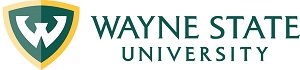 Division of Finance and Business OperationsProcurement & Strategic Sourcing  5700 Cass Avenue, suite 4200Detroit, Michigan   48202(313) 577-3734 FAX (313) 577-3747Issue RFP Mandatory Pre-Bid Conference Secondary walkthroughDeadline for QuestionsReceipt of BidsAward of ContractSubstantial CompletionAugust 14, 2018   August 21, 2018, 10:00 AM(if needed) To be determined at the conclusion of the pre-bid conference, by those in attendanceAugust 27, 2018, 12:00  September 5, 2018, 2:00 p.m. 25 calendar days after successful bidder qualification and recommendation of award.  12/14/2018